ҠАРАР                           № 10                    РЕШЕНИЕ25 сентябрь  2019  й.                                                     25 сентября  2019 г Об избрании состава Постоянной комиссии по  социально-гуманитарным вопросамВ соответствии со статьей 18 Регламента Совета сельского поселения Абдрашитовский сельсовет муниципального района Альшеевский район Республики Башкортостан Совет сельского поселения Абдрашитовский сельсовет муниципального района Альшеевский район Республики Башкортостан решил:1. Сформировать Постоянную комиссию  Совета по социально-гуманитарным вопросам в количестве  3-х депутатов. 2. Избрать в состав Постоянной комиссии Совета по социально-гуманитарным вопросам следующих депутатов:1.Фахретдинов Ильгиз Дамирович - избирательный округ №03;2. Ибрагимова Насима Камилевна - избирательный округ №07;3. Сагитдинова Рузалия Мажитовна  - избирательный округ №05 Глава сельского поселения  Абдрашитовский сельсовет муниципального района Альшеевский район Республики Башкортостан                                    З.Я.АсфинаБАШҠОРТОСТАН РЕСПУБЛИКАҺЫӘЛШӘЙ РАЙОНЫМУНИЦИПАЛЬ РАЙОНЫНЫҢӘБДРӘШИТ   АУЫЛ СОВЕТЫАУЫЛ БИЛӘМӘҺЕ СОВЕТЫ (БАШҠОРТОСТАН  РЕСПУБЛИКАҺЫ  ӘЛШӘЙ  РАЙОНЫ  ӘБДРӘШИТ  АУЫЛ  СОВЕТЫ)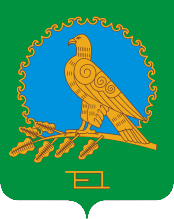 СОВЕТ СЕЛЬСКОГО ПОСЕЛЕНИЯАБДРАШИТОВСКИЙ СЕЛЬСОВЕТМУНИЦИПАЛЬНОГО РАЙОНААЛЬШЕЕВСКИЙ РАЙОНРЕСПУБЛИКИБАШКОРТОСТАН(АБДРАШИТОВСКИЙ  СЕЛЬСОВЕТ АЛЬШЕЕВСКОГО  РАЙОНА  РЕСПУБЛИКИ  БАШКОРТОСТАН)